   Dans le cadre du Diplôme national du brevet, en plus des quatre épreuves écrites notées sur 300 (Français sur 100, mathématiques sur 100, histoire géographie enseignement moral et civique sur 50 et sciences sur 50) vous aurez un oral à présenter, noté sur 100. Ainsi, les épreuves de l’examen seront évaluées sur 400 points qui viendront s’ajouter au total du contrôle continu sur 400 points également.Modalités de l’épreuve Jour de l’examen : Mardi 11 juin 2018 Les professeurs peuvent être sollicités par les élèves afin de leur apporter les conseils nécessaires à la réussite de cette épreuve du DNB.L’épreuve orale dure 15 mn. Le candidat présente son projet en 5 mn, puis cet exposé est suivi d’un entretien avec le jury de 10 mn.Plan de la présentation oraleIntroduction : Le candidat présente son projet (intitulé, matières concernées, objectifs de ce projet), puis il annonce le plan de son oral.Première partie : Présentation du projetLe candidat expose la démarche qui a mené à la réalisation du projet (quel travail effectué en amont, dans quelles conditions le projet a-t-il été réalisé, quelles étapes de réalisation…). Puis il présente la finalité du projet.Deuxième partie : Analyse du ressentiLe candidat analyse les difficultés rencontrées et exprime son ressenti par rapport au projet mené (est-il satisfait, pourquoi ? S’il ne l’est pas, qu’est-ce qui aurait pu être amélioré ?).Conseils pour réussir son oralAttention à la posture : se tenir droit, et regarder le jury pour s’adresser à lui, au lieu de lire ses notes. Il faut également veiller à articuler et à ne pas parler trop vite pour être bien compris.Avoir une tenue correcte et adopter une attitude polie et respectueuse. Malgré le possible stress dû à une épreuve de ce type qui est souvent « une première », il faut essayer de se montrer agréable et souriant. Si des hésitations ou des doutes surviennent pendant l’épreuve, ils sont normaux. Le jury n’est pas là pour déstabiliser l’élève et l’aidera à poursuivre son exposé. Un oral organisé où une pause est indiquée entre chaque partie permet au jury de mieux suivre son déroulement et mieux le comprendre. Ne pas hésiter à employer des termes de liaisons (tout d’abord… ensuite… à présent, nous allons expliquer pourquoi… enfin… en conclusion…).● S’exprimer correctement à l’oral nécessite de prêter attention à la construction de ses phrases et au choix des termes utilisés. L’entraînement régulier est l’une des clés de la  réussite.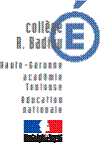 EPREUVE ORALE DNB